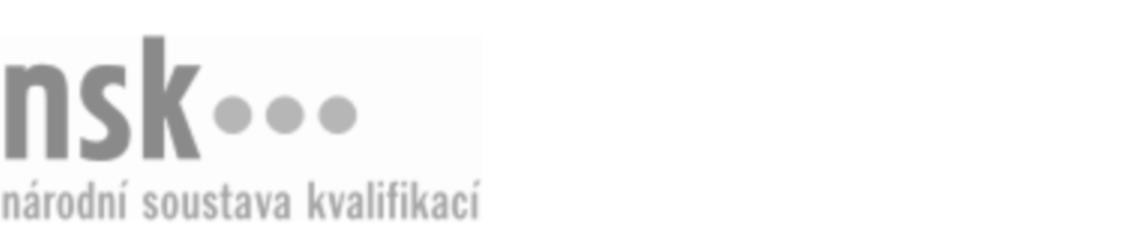 Další informaceDalší informaceDalší informaceDalší informaceDalší informaceDalší informaceOperátor/operátorka jedno- a vícebarvových digitálních produkčních tiskových strojů (kód: 34-033-H) Operátor/operátorka jedno- a vícebarvových digitálních produkčních tiskových strojů (kód: 34-033-H) Operátor/operátorka jedno- a vícebarvových digitálních produkčních tiskových strojů (kód: 34-033-H) Operátor/operátorka jedno- a vícebarvových digitálních produkčních tiskových strojů (kód: 34-033-H) Operátor/operátorka jedno- a vícebarvových digitálních produkčních tiskových strojů (kód: 34-033-H) Operátor/operátorka jedno- a vícebarvových digitálních produkčních tiskových strojů (kód: 34-033-H) Operátor/operátorka jedno- a vícebarvových digitálních produkčních tiskových strojů (kód: 34-033-H) Autorizující orgán:Autorizující orgán:Ministerstvo průmyslu a obchoduMinisterstvo průmyslu a obchoduMinisterstvo průmyslu a obchoduMinisterstvo průmyslu a obchoduMinisterstvo průmyslu a obchoduMinisterstvo průmyslu a obchoduMinisterstvo průmyslu a obchoduMinisterstvo průmyslu a obchoduMinisterstvo průmyslu a obchoduMinisterstvo průmyslu a obchoduSkupina oborů:Skupina oborů:Polygrafie, zpracování papíru, filmu a fotografie (kód: 34)Polygrafie, zpracování papíru, filmu a fotografie (kód: 34)Polygrafie, zpracování papíru, filmu a fotografie (kód: 34)Polygrafie, zpracování papíru, filmu a fotografie (kód: 34)Polygrafie, zpracování papíru, filmu a fotografie (kód: 34)Povolání:Povolání:Operátor jedno a vícebarvových digitálních produkčních tiskových strojůOperátor jedno a vícebarvových digitálních produkčních tiskových strojůOperátor jedno a vícebarvových digitálních produkčních tiskových strojůOperátor jedno a vícebarvových digitálních produkčních tiskových strojůOperátor jedno a vícebarvových digitálních produkčních tiskových strojůOperátor jedno a vícebarvových digitálních produkčních tiskových strojůOperátor jedno a vícebarvových digitálních produkčních tiskových strojůOperátor jedno a vícebarvových digitálních produkčních tiskových strojůOperátor jedno a vícebarvových digitálních produkčních tiskových strojůOperátor jedno a vícebarvových digitálních produkčních tiskových strojůKvalifikační úroveň NSK - EQF:Kvalifikační úroveň NSK - EQF:33333Platnost standarduPlatnost standarduPlatnost standarduPlatnost standarduPlatnost standarduPlatnost standarduPlatnost standarduStandard je platný od: 21.10.2022Standard je platný od: 21.10.2022Standard je platný od: 21.10.2022Standard je platný od: 21.10.2022Standard je platný od: 21.10.2022Standard je platný od: 21.10.2022Standard je platný od: 21.10.2022Operátor/operátorka jedno- a vícebarvových digitálních produkčních tiskových strojů,  29.03.2024 3:34:51Operátor/operátorka jedno- a vícebarvových digitálních produkčních tiskových strojů,  29.03.2024 3:34:51Operátor/operátorka jedno- a vícebarvových digitálních produkčních tiskových strojů,  29.03.2024 3:34:51Operátor/operátorka jedno- a vícebarvových digitálních produkčních tiskových strojů,  29.03.2024 3:34:51Operátor/operátorka jedno- a vícebarvových digitálních produkčních tiskových strojů,  29.03.2024 3:34:51Strana 1 z 2Další informaceDalší informaceDalší informaceDalší informaceDalší informaceDalší informaceDalší informaceDalší informaceDalší informaceDalší informaceDalší informaceDalší informaceDalší informaceObory vzděláníObory vzděláníObory vzděláníObory vzděláníObory vzděláníObory vzděláníObory vzděláníK závěrečné zkoušce z oboru vzdělání Tiskař na polygrafických strojích (kód: 34-52-H/01) lze být připuštěn po předložení osvědčení o získání některé z uvedených skupin profesních kvalifikací:K závěrečné zkoušce z oboru vzdělání Tiskař na polygrafických strojích (kód: 34-52-H/01) lze být připuštěn po předložení osvědčení o získání některé z uvedených skupin profesních kvalifikací:K závěrečné zkoušce z oboru vzdělání Tiskař na polygrafických strojích (kód: 34-52-H/01) lze být připuštěn po předložení osvědčení o získání některé z uvedených skupin profesních kvalifikací:K závěrečné zkoušce z oboru vzdělání Tiskař na polygrafických strojích (kód: 34-52-H/01) lze být připuštěn po předložení osvědčení o získání některé z uvedených skupin profesních kvalifikací:K závěrečné zkoušce z oboru vzdělání Tiskař na polygrafických strojích (kód: 34-52-H/01) lze být připuštěn po předložení osvědčení o získání některé z uvedených skupin profesních kvalifikací:K závěrečné zkoušce z oboru vzdělání Tiskař na polygrafických strojích (kód: 34-52-H/01) lze být připuštěn po předložení osvědčení o získání některé z uvedených skupin profesních kvalifikací:K závěrečné zkoušce z oboru vzdělání Tiskař na polygrafických strojích (kód: 34-52-H/01) lze být připuštěn po předložení osvědčení o získání některé z uvedených skupin profesních kvalifikací: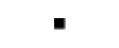 Operátor/operátorka velkoformátových digitálních tiskových strojů (kód: 34-034-H)Operátor/operátorka velkoformátových digitálních tiskových strojů (kód: 34-034-H)Operátor/operátorka velkoformátových digitálních tiskových strojů (kód: 34-034-H)Operátor/operátorka velkoformátových digitálních tiskových strojů (kód: 34-034-H)Operátor/operátorka velkoformátových digitálních tiskových strojů (kód: 34-034-H)Operátor/operátorka velkoformátových digitálních tiskových strojů (kód: 34-034-H)Operátor/operátorka velkoformátových digitálních tiskových strojů (kód: 34-034-H)Operátor/operátorka velkoformátových digitálních tiskových strojů (kód: 34-034-H)Operátor/operátorka velkoformátových digitálních tiskových strojů (kód: 34-034-H)Operátor/operátorka velkoformátových digitálních tiskových strojů (kód: 34-034-H)Operátor/operátorka velkoformátových digitálních tiskových strojů (kód: 34-034-H)Operátor/operátorka velkoformátových digitálních tiskových strojů (kód: 34-034-H)Tiskař/tiskařka na ofsetových archových strojích (kód: 34-010-H)Tiskař/tiskařka na ofsetových archových strojích (kód: 34-010-H)Tiskař/tiskařka na ofsetových archových strojích (kód: 34-010-H)Tiskař/tiskařka na ofsetových archových strojích (kód: 34-010-H)Tiskař/tiskařka na ofsetových archových strojích (kód: 34-010-H)Tiskař/tiskařka na ofsetových archových strojích (kód: 34-010-H)Tiskař/tiskařka na sítotiskových strojích (kód: 34-013-H)Tiskař/tiskařka na sítotiskových strojích (kód: 34-013-H)Tiskař/tiskařka na sítotiskových strojích (kód: 34-013-H)Tiskař/tiskařka na sítotiskových strojích (kód: 34-013-H)Tiskař/tiskařka na sítotiskových strojích (kód: 34-013-H)Tiskař/tiskařka na sítotiskových strojích (kód: 34-013-H)Tiskař/tiskařka na úzkoformátových flexotiskových kotoučových strojích (kód: 34-029-H)Tiskař/tiskařka na úzkoformátových flexotiskových kotoučových strojích (kód: 34-029-H)Tiskař/tiskařka na úzkoformátových flexotiskových kotoučových strojích (kód: 34-029-H)Tiskař/tiskařka na úzkoformátových flexotiskových kotoučových strojích (kód: 34-029-H)Tiskař/tiskařka na úzkoformátových flexotiskových kotoučových strojích (kód: 34-029-H)Tiskař/tiskařka na úzkoformátových flexotiskových kotoučových strojích (kód: 34-029-H)Operátor/operátorka jedno- a vícebarvových digitálních produkčních tiskových strojů (kód: 34-033-H)Operátor/operátorka jedno- a vícebarvových digitálních produkčních tiskových strojů (kód: 34-033-H)Operátor/operátorka jedno- a vícebarvových digitálních produkčních tiskových strojů (kód: 34-033-H)Operátor/operátorka jedno- a vícebarvových digitálních produkčních tiskových strojů (kód: 34-033-H)Operátor/operátorka jedno- a vícebarvových digitálních produkčních tiskových strojů (kód: 34-033-H)Operátor/operátorka jedno- a vícebarvových digitálních produkčních tiskových strojů (kód: 34-033-H)Operátor/operátorka jedno- a vícebarvových digitálních produkčních tiskových strojů (kód: 34-033-H)Operátor/operátorka jedno- a vícebarvových digitálních produkčních tiskových strojů (kód: 34-033-H)Operátor/operátorka jedno- a vícebarvových digitálních produkčních tiskových strojů (kód: 34-033-H)Operátor/operátorka jedno- a vícebarvových digitálních produkčních tiskových strojů (kód: 34-033-H)Operátor/operátorka jedno- a vícebarvových digitálních produkčních tiskových strojů (kód: 34-033-H)Operátor/operátorka jedno- a vícebarvových digitálních produkčních tiskových strojů (kód: 34-033-H)Tiskař/tiskařka na ofsetových archových strojích (kód: 34-010-H)Tiskař/tiskařka na ofsetových archových strojích (kód: 34-010-H)Tiskař/tiskařka na ofsetových archových strojích (kód: 34-010-H)Tiskař/tiskařka na ofsetových archových strojích (kód: 34-010-H)Tiskař/tiskařka na ofsetových archových strojích (kód: 34-010-H)Tiskař/tiskařka na ofsetových archových strojích (kód: 34-010-H)Tiskař/tiskařka na sítotiskových strojích (kód: 34-013-H)Tiskař/tiskařka na sítotiskových strojích (kód: 34-013-H)Tiskař/tiskařka na sítotiskových strojích (kód: 34-013-H)Tiskař/tiskařka na sítotiskových strojích (kód: 34-013-H)Tiskař/tiskařka na sítotiskových strojích (kód: 34-013-H)Tiskař/tiskařka na sítotiskových strojích (kód: 34-013-H)Tiskař/tiskařka na úzkoformátových flexotiskových kotoučových strojích (kód: 34-029-H)Tiskař/tiskařka na úzkoformátových flexotiskových kotoučových strojích (kód: 34-029-H)Tiskař/tiskařka na úzkoformátových flexotiskových kotoučových strojích (kód: 34-029-H)Tiskař/tiskařka na úzkoformátových flexotiskových kotoučových strojích (kód: 34-029-H)Tiskař/tiskařka na úzkoformátových flexotiskových kotoučových strojích (kód: 34-029-H)Tiskař/tiskařka na úzkoformátových flexotiskových kotoučových strojích (kód: 34-029-H)Úplné profesní kvalifikaceÚplné profesní kvalifikaceÚplné profesní kvalifikaceÚplné profesní kvalifikaceÚplné profesní kvalifikaceÚplné profesní kvalifikaceÚplné profesní kvalifikaceÚplnou profesní kvalifikaci Operátor digitálních tiskových strojů (kód: 34-99-H/05) lze prokázat předložením osvědčení o získání některé z uvedených profesních kvalifikací:Úplnou profesní kvalifikaci Operátor digitálních tiskových strojů (kód: 34-99-H/05) lze prokázat předložením osvědčení o získání některé z uvedených profesních kvalifikací:Úplnou profesní kvalifikaci Operátor digitálních tiskových strojů (kód: 34-99-H/05) lze prokázat předložením osvědčení o získání některé z uvedených profesních kvalifikací:Úplnou profesní kvalifikaci Operátor digitálních tiskových strojů (kód: 34-99-H/05) lze prokázat předložením osvědčení o získání některé z uvedených profesních kvalifikací:Úplnou profesní kvalifikaci Operátor digitálních tiskových strojů (kód: 34-99-H/05) lze prokázat předložením osvědčení o získání některé z uvedených profesních kvalifikací:Úplnou profesní kvalifikaci Operátor digitálních tiskových strojů (kód: 34-99-H/05) lze prokázat předložením osvědčení o získání některé z uvedených profesních kvalifikací:Úplnou profesní kvalifikaci Operátor digitálních tiskových strojů (kód: 34-99-H/05) lze prokázat předložením osvědčení o získání některé z uvedených profesních kvalifikací:Operátor/operátorka velkoformátových digitálních tiskových strojů (kód: 34-034-H)Operátor/operátorka velkoformátových digitálních tiskových strojů (kód: 34-034-H)Operátor/operátorka velkoformátových digitálních tiskových strojů (kód: 34-034-H)Operátor/operátorka velkoformátových digitálních tiskových strojů (kód: 34-034-H)Operátor/operátorka velkoformátových digitálních tiskových strojů (kód: 34-034-H)Operátor/operátorka velkoformátových digitálních tiskových strojů (kód: 34-034-H)Operátor/operátorka velkoformátových digitálních tiskových strojů (kód: 34-034-H)Operátor/operátorka velkoformátových digitálních tiskových strojů (kód: 34-034-H)Operátor/operátorka velkoformátových digitálních tiskových strojů (kód: 34-034-H)Operátor/operátorka velkoformátových digitálních tiskových strojů (kód: 34-034-H)Operátor/operátorka velkoformátových digitálních tiskových strojů (kód: 34-034-H)Operátor/operátorka velkoformátových digitálních tiskových strojů (kód: 34-034-H)Operátor/operátorka jedno- a vícebarvových digitálních produkčních tiskových strojů (kód: 34-033-H)Operátor/operátorka jedno- a vícebarvových digitálních produkčních tiskových strojů (kód: 34-033-H)Operátor/operátorka jedno- a vícebarvových digitálních produkčních tiskových strojů (kód: 34-033-H)Operátor/operátorka jedno- a vícebarvových digitálních produkčních tiskových strojů (kód: 34-033-H)Operátor/operátorka jedno- a vícebarvových digitálních produkčních tiskových strojů (kód: 34-033-H)Operátor/operátorka jedno- a vícebarvových digitálních produkčních tiskových strojů (kód: 34-033-H)Operátor/operátorka jedno- a vícebarvových digitálních produkčních tiskových strojů (kód: 34-033-H)Operátor/operátorka jedno- a vícebarvových digitálních produkčních tiskových strojů (kód: 34-033-H)Operátor/operátorka jedno- a vícebarvových digitálních produkčních tiskových strojů (kód: 34-033-H)Operátor/operátorka jedno- a vícebarvových digitálních produkčních tiskových strojů (kód: 34-033-H)Operátor/operátorka jedno- a vícebarvových digitálních produkčních tiskových strojů (kód: 34-033-H)Operátor/operátorka jedno- a vícebarvových digitálních produkčních tiskových strojů (kód: 34-033-H)Operátor/operátorka jedno- a vícebarvových digitálních produkčních tiskových strojů,  29.03.2024 3:34:51Operátor/operátorka jedno- a vícebarvových digitálních produkčních tiskových strojů,  29.03.2024 3:34:51Operátor/operátorka jedno- a vícebarvových digitálních produkčních tiskových strojů,  29.03.2024 3:34:51Operátor/operátorka jedno- a vícebarvových digitálních produkčních tiskových strojů,  29.03.2024 3:34:51Operátor/operátorka jedno- a vícebarvových digitálních produkčních tiskových strojů,  29.03.2024 3:34:51Strana 2 z 2